________________________________________________________________________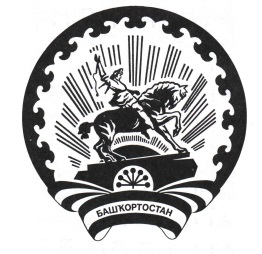 РЕШЕНИЕ    «17» ноября 2022 г.					                               № 55/3-5с. СтаросубхангуловоО регистрации А.С. Газиной, выдвинутую в порядке самовыдвижения кандидатом в депутаты Совета сельского поселения Иргизлинский сельсовет муниципального района Бурзянский район Республики Башкортостан двадцать девятого созыва по Юлаевскому одномандатному избирательному округу № 4 	Проверив соответствие порядка выдвижения Газиной Айгуль Султановны кандидатом в депутаты Совета  сельского поселения  Иргизлинский  сельсовет муниципального района Бурзянский район  Республики Башкортостан двадцать девятого созыва по Юлаевскому одномандатному избирательному округу № 4, а также документы, представленные кандидатом, в том числе подписные листы с подписями избирателей, собранными в поддержку выдвижения кандидата в количестве 11 подписей, требованиям Кодекса Республики Башкортостан о выборах, в соответствии со статьями 40, 43, 46.1, 48, 51, 71 Кодекса Республики Башкортостан о выборах, территориальная избирательная комиссия муниципального района Бурзянский район Республики Башкортостан, на которую постановлением Центральной избирательной комиссии Республики Башкортостан № 213/100-6 от 19 апреля 2022 года возложены полномочия избирательных комиссий сельского поселения Иргизлинский сельсовет муниципального района Бурзянский район  Республики Башкортостан, решила:1. Зарегистрировать Газину Айгуль Султановну, 17 октября 1977  года рождения, образование высшее профессиональное, работающую директором МОБУ СОШ д. Иргизлы муниципального района Бурзянский район Республики Башкортостан, проживающую в деревне Иргизлы Бурзянского района  Республики Башкортостан, выдвинутую в порядке самовыдвижения  кандидатом в депутаты Совета сельского поселения Иргизлинский сельсовет муниципального района Бурзянский район Республики Башкортостан двадцать девятого созыва по Юлаевскому одномандатному избирательному округу № 4. Дата и время регистрации «17»  ноября  2022 года в 17 час. 10 мин.2. Выдать зарегистрированному кандидату Газиной Айгуль Султановне удостоверение установленного образца. 	3. Настоящее решение довести до сведения избирателей посредством опубликования в газете «Тан», размещения на сайте территориальной избирательной комиссии муниципального района Бурзянский район Республики Башкортостан. Председательизбирательной комиссии	         	 _____________	 С.С. Уразаев 		 М.П.	Секретарьизбирательной комиссии 	         _____________       Л.З. Гайсина ТЕРРИТОРИАЛЬНАЯ ИЗБИРАТЕЛЬНАЯ КОМИССИЯ МУНИЦИПАЛЬНОГО РАЙОНА БУРЗЯНСКИЙ РАЙОН РЕСПУБЛИКИ БАШКОРТОСТАНБАШҠОРТОСТАН РЕСПУБЛИКАҺЫ БӨРЙӘН РАЙОНЫ  МУНИЦИПАЛЬ РАЙОН ТЕРРИТОРИАЛЬ ҺАЙЛАУ КОМИССИЯҺЫ